Создание инфраструктуры широкополосной связи и предоставление услуг широкополосной связи играют важнейшую стимулирующую роль в современной глобальной экономике, а также определенную роль в содействии экономическому росту и социальному развитию. У многих входящих в МСЭ стран имеется политика по содействию доступу своих граждан и предприятий к интернету и широкополосной связи. Созданная по предложению Генерального секретаря МСЭ и Генерального директора ЮНЕСКО Комиссия по широкополосной связи в интересах цифрового развития ставит перед собой задачу достижения согласованных на международном уровне целей, которые включают в себя Цели развития тысячелетия ООН. Европейская ассоциация спутниковых операторов (ESOA) и Глобальный форум VSAT (GVF) одобряет проведение ВФПЭ-13 и его работу, направленную на дальнейшее содействие развитию услуг широкополосной связи. Наши две спутниковые ассоциации, безусловно, поддерживают направленность предлагаемого проекта Мнения 2 ВФПЭ "Обеспечение благоприятной среды для более активного роста и развития широкополосных соединений".ESOA и GVF также предлагают ВФПЭ-13 рассмотреть вопрос о том, чтобы принять во внимание и отразить ту роль, которую инновационные спутниковые системы играют в настоящее время и будут играть в будущем в предоставлении услуг широкополосной связи во многих странах, входящих в МСЭ, на взаимодополняющей основе и дополнительно к услугам широкополосной связи, предоставляемым по нынешним и будущим сетям наземной фиксированной связи (например, волоконно-оптическим, АЦАЛ) и наземной беспроводной связи (например, 2G, 3G, 4G и др.). Большинство международных, региональных и национальных спутниковых операторов в настоящее время эксплуатируют спутниковые системы, которые способны предлагать различные формы обслуживания широкополосной связью, и по-прежнему предоставляются крупные инвестиции со стороны спутниковой отрасли, с тем чтобы будущие спутниковые системы могли предоставлять приемлемые в ценовом отношении и высококачественные услуги широкополосной связи. В проекте Мнения как таковом не отражается та роль, которую спутниковые системы играют в предоставлении услуг широкополосной связи; представляется, что в пункте с) раздела признавая проекта Мнения системы наземной подвижной связи в определенной степени представлены как предпочтительное средство предоставления услуг широкополосной связи.К данному проекту Мнения предлагаются некоторые изменения, которые прилагаются, с тем чтобы отразить роль спутниковых систем в предоставлении услуг, обеспечивающих возможность установления широкополосных соединений, и в содействии в преодолении цифрового разрыва.предлагаемые изменения к ПРОЕКТу МНЕНИЯ 2Обеспечение благоприятной среды для более активного роста 
и развития широкополосных соединенийПятый Всемирный форум по политике в области электросвязи/ИКТ (Женева, 2013 г.),напоминаяа)	Резолюцию 71 (Пересм. Гвадалахара, 2010 г.) "Стратегический план Союза";b)	Резолюцию 101 (Пересм. Гвадалахара, 2010 г.) на тему о сетях, базирующихся на протоколе Интернет;c)	Резолюцию 139 (Пересм. Гвадалахара, 2010 г.) "Использование электросвязи/
информационно-коммуникационных технологий для преодоления "цифрового разрыва" и построения открытого для всех информационного общества";d)	итоговые документы Всемирной встречи на высшем уровне по вопросам информационного общества (ВВУИО) 2005 года;e)	Мнение А третьего Всемирного форума по политике в области электросвязи (Женева, 2001 г.), касающееся общих последствий IP-телефонии для членов МСЭ, принимая во вниманиеОтчет пятой Всемирной конференции по развитию электросвязи (Хайдарабад, 2010 г.), в котором подчеркивается значение развития инфраструктуры и технологий электросвязи, в особенности в развивающихся странах, и принимаются региональные инициативы и Хайдарабадский план действий для содействия развивающимся странам в том, чтобы в большей степени достичь универсального доступа к электросвязи,учитываяa)	Женевскую декларацию принципов, принятую ВВУИО;b)	потенциальные преимущества от быстрого внедрения новых и разнообразных услуг электросвязи, в том числе услуг, особо отмеченных в резолюции 66/184 Генеральной Ассамблеи ООН, и которые, в соответствии с п. 54 Тунисской программы, "способны обеспечить нахождение новых решений проблем в области развития и могут способствовать активизации поступательного, всеохватного и справедливого экономического роста и устойчивого развития, повышению конкурентоспособности, расширению доступа к информации и знаниям, ликвидации нищеты и обеспечению социальной сплоченности, что поможет ускорить интеграцию всех стран, в первую очередь развивающихся и, в частности, наименее развитых стран, в мировую экономику";c)	роль широкополосных соединений в достижении Целей развития тысячелетия ООН;d)	значение возможностей широкополосной передачи для содействия предоставлению более широкого диапазона услуг и приложений, поощрения инвестиций и предоставления доступа в интернет по приемлемым ценам как для существующих, так и для новых пользователей,признавая,a)	что, согласно п. 22 Женевской декларации принципов, принятой ВВУИО, хорошо развитая инфраструктура информационных и коммуникационных сетей и приложения, отвечающие региональным, национальным и местным условиям, легкодоступные и приемлемые в ценовом отношении, позволяющие в большей степени использовать широкополосную связь и другие инновационные технологии там, где это возможно, способны ускорить социально-экономический прогресс стран и повысить благосостояние всех людей, общин и народов;b)	значение конкуренции в содействии инвестициям, как это отражено в отчете Комиссии по широкополосной связи в интересах цифрового развития1;c)	политические рекомендации, содержащиеся в отчете Комиссии МСЭ/ЮНЕСКО по широкополосной связи в интересах цифрового развития2, в которых поощряется развитие инфраструктуры широкополосной связи и создание благоприятной среды для инвестиций в инфраструктуру электросвязи и с этой целью настоятельно рекомендуется всем Государствам-Членам:i)	обеспечить политическое руководство для инвестиций, включая открытые консультации по необходимым политическим и правовым структурам;ii)	открыть рынки электросвязи для конкуренции посредством реформ в сферах лицензирования и налогообложения, в том числе прозрачных режимов лицензирования;iii)	ввести государственные услуги, которые стимулировали бы спрос на электросвязь и инвестиции в эту сферу, в первую очередь в развивающихся странах;iv)	разработать программу универсального обслуживания для поддержки инвестиций в инфраструктуру электросвязи;v)	поощрять эффективн и инновационн подвижной широкополосной связи для и потребителейотмечая,a)	что достигнут прогресс в расширении доступа к информационно-коммуникационным технологиям, включающий неуклонное расширение доступа населения мира к интернету и наличие многоязычного контента и адресов интернета, и что международное сообщество подтвердило свою приверженность делу преобразования цифрового разрыва в цифровые возможности и обеспечения гармоничного и справедливого развития для всех в соответствии с п. 49 Тунисской программы;b)	создание Комиссии по широкополосной связи в интересах цифрового развития по предложению Генерального секретаря МСЭ и Генерального директора ЮНЕСКО, и принимая во внимание отчет Комиссии под названием "Императив лидерства в 2010 году: к будущему, основанному на широкополосной связи", содержащий призыв к внедрению практики и политики, стимулирующих развитие широкополосной связи, которые направлены на достижение согласованных на международном уровне целей в области развития, в том числе Целей развития тысячелетия ООН,считает, что Государствам-Членам, Членам Секторов и другим заинтересованным сторонам следует принять все меры к обеспечению благоприятной среды для более активного роста и развития широкополосных соединений‎,предлагает Государствам-Членам,a)	обеспечить повсеместный, приемлемый в ценовом отношении доступ к инфраструктуре электросвязи, содействовать ему путем установления правовой и регуляторной среды и разработать политику, которая была бы справедливой, прозрачной, стабильной, предсказуемой и не допускающей дискриминации, а также содействовала бы конкуренции, способствовала бы дальнейшим инновациям в сферах технологий и услуг и создавала бы стимулы для инвестиций со стороны частного сектора;b)	рассмотреть свои существующие нормативно-правовые базы с целью принятия ориентированного на конкуренцию подхода в отношении сетей на базе IP, с тем чтобы достичь четко определенных политических целей, учитывающих, в том числе, принцип технологической нейтральности, предлагает Государствам-Членам, Членам Секторов и всем заинтересованным сторонампродолжать работу, в надлежащих случаях, в рамках деятельности МСЭ и всех международных, региональных и национальных форумов по тематике широкополосных соединений и обмениваться передовым опытом внедрения прогрессивных регуляторных режимов, рассчитанных на либерализацию рынков, содействие конкуренции и стимулирование инвестиций,просит Генерального секретаря обеспечить эффективное выполнение соответствующих программ и видов деятельности МСЭ, в том числе решений ВВУИО, путем содействия сотрудничеству в области развития широкополосных соединений и укрепления такого сотрудничества.______________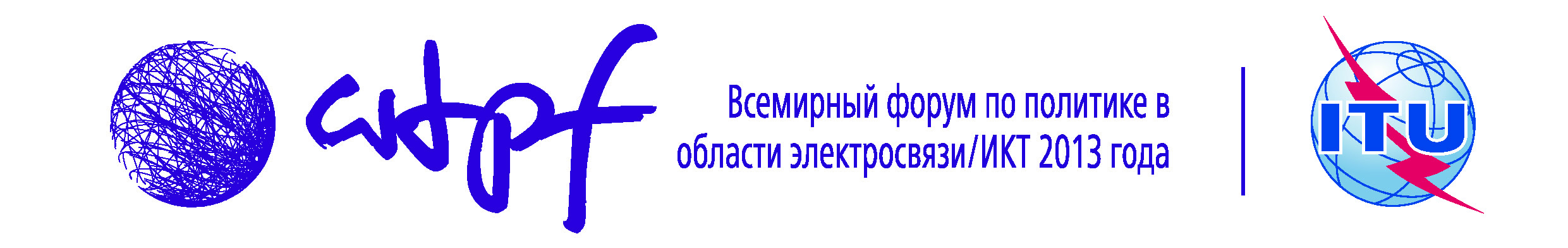 Женева, 14−16 мая 2013 г.Женева, 14−16 мая 2013 г.Документ WTPF-13/13-R
14 мая 2013 года
Оригинал: английскийВклад от Глобального форума VSAT Вклад от Глобального форума VSAT ПРЕДЛОЖЕНИЕ О ВНЕСЕНИИ ИЗМЕНЕНИЙ В ПРОЕКТ МНЕНИЯ 2:ОБЕСПЕЧЕНИЕ БЛАГОПРИЯТНОЙ СРЕДЫ ДЛЯ БОЛЕЕ АКТИВНОГО РОСТА 
И РАЗВИТИЯ ШИРОКОПОЛОСНЫХ СОЕДИНЕНИЙПРЕДЛОЖЕНИЕ О ВНЕСЕНИИ ИЗМЕНЕНИЙ В ПРОЕКТ МНЕНИЯ 2:ОБЕСПЕЧЕНИЕ БЛАГОПРИЯТНОЙ СРЕДЫ ДЛЯ БОЛЕЕ АКТИВНОГО РОСТА 
И РАЗВИТИЯ ШИРОКОПОЛОСНЫХ СОЕДИНЕНИЙ